UNIVERSIDADE FEDERAL DA PARAÍBA CENTRO DE CIÊNCIAS AGRÁRIAS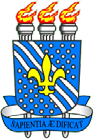 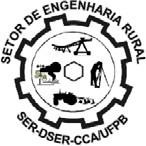 DEPARTAMENTO DE SOLOS E ENGENHARIA RURAL LABORATORIO DE MECANIZAÇÃO AGRÍCOLACEP: 58397-000 - Campus II - Areia – PB Data:      /      /      Nome do Professor				                                                                                             Cargo ou Função (Depto. ou Setor)				                                                                        Nome do requerente (Aluno, funcionário, etc)			                                                      Nome do funcionário responsável p/ acompanhamento			  Destino (local de trabalho)				  Data desejada p/ serviço      /     /         Período: Manhã            Tarde                 Hora: __________Serviço, trabalho ou tarefa a executar                                                                                                        Máquinas/implementos solicitados 	                                                                                                                                                                                       Área de trabalho (ha, mts2)		No.hrs ou dias previstos (trabalho)  		 Celular p/contato	        Tim       Oi        Claro    Vivo    Outro:  		 ______________________________                                   ______________________________Chede do Departamento/Coordenação	Assinatura do requerenteESPAÇO RESERVADO A COORDENAÇÃO DO LABORATÓRIO DE MECANIZAÇÃORequisição para utilização de trator No.					Atendido em		/		/			 Trator		Implemento e/ou Equipamento  						  Tratorista:													 Data Agendada (disponível)	/		/		Período: Manhã	Tarde	Hora			 Horário de Saída:				Horário de Chegada:  							 Horas trabalhadas:	Combustível (litros):  						  Danos Ocasionados: 												 Coordenador ou Encarregado Laboratório de MecanizaçãoIMPORTANTE:Esta requisição deverá ser enviada a coordenação do laboratório de mecanização, pelo menos 5 dias antes do horário previsto para realização do serviço solicitado.Nenhuma solicitação verbal será atendida